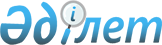 Казталов аудандық мәслихатының 2016 жылғы 27 желтоқсандағы № 8-1 "2017-2019 жылдарға арналған аудандық бюджет туралы" шешіміне өзгерістер енгізу туралы
					
			Күшін жойған
			
			
		
					Батыс Қазақстан облысы Казталов аудандық мәслихатының 2017 жылғы 11 қыркүйектегі № 14-1 шешімі. Батыс Қазақстан облысының Әділет департаментінде 2017 жылғы 22 қыркүйекте № 4900 болып тіркелді. Күші жойылды - Батыс Қазақстан облысы Казталов аудандық мәслихатының 2018 жылғы 24 қаңтардағы № 19-2 шешімімен
      Ескерту. Күші жойылды - Батыс Қазақстан облысы Казталов аудандық мәслихатының 24.01.2018 № 19-2 шешімімен (алғашқы ресми жарияланған күнінен бастап қолданысқа енгізіледі).
      Қазақстан Республикасының 2008 жылғы 4 желтоқсандағы "Бюджет Кодексіне" және Қазақстан Республикасының 2001 жылғы 23 қаңтардағы "Қазақстан Республикасындағы жергілікті мемлекеттік басқару және өзін-өзі басқару туралы" Заңына сәйкес Казталов аудандық мәслихаты ШЕШІМ ҚАБЫЛДАДЫ:
      1. Казталов аудандық мәслихатының 2016 жылғы 27 желтоқсандағы №8-1 "2017-2019 жылдарға арналған аудандық бюджет туралы" шешіміне (Нормативтік құқықтық актілерді мемлекеттік тіркеу тізілімінде №4654 тіркелген, 2017 жылғы 19 қаңтардағы Қазақстан Республикасының нормативтік құқықтық актілерінің эталондық бақылау банкінде жарияланған) мынадай өзгерістер енгізілсін:
      1-тармақ мынадай редакцияда жазылсын:
      "1. 2017-2019 жылдарға арналған аудандық бюджет тиісінше 1, 2 және 3- қосымшаларға сәйкес, соның ішінде 2017 жылға келесі көлемдерде бекітілсін:
      1) кірістер – 6 883 821 мың теңге:
      салықтық түсімдер – 1 006 591 мың теңге;
      салықтық емес түсімдер – 14 200 мың теңге;
      негізгі капиталды сатудан түсетін түсімдер – 40 мың теңге;
      трансферттер түсімі – 5 862 990 мың теңге;
      2) шығындар – 7 108 651 мың теңге;
      3) таза бюджеттік кредиттеу – 59 405 мың теңге:
      бюджеттік кредиттер – 88 491 мың теңге;
      бюджеттік кредиттерді өтеу – 29 086 мың теңге;
      4) қаржы активтерімен операциялар бойынша сальдо – 0 мың теңге:
      қаржы активтерін сатып алу – 0 мың теңге;
      мемлекеттің қаржы активтерін сатудан түсетін түсімдер – 0 мың теңге;
      5) бюджет тапшылығы (профициті) – -284 235 мың теңге; 
      6) бюджет тапшылығын қаржыландыру (профицитін пайдалану) – 284 235 мың теңге:
      қарыздар түсімі – 88 491 мың теңге;
      қарыздарды өтеу – 29 086 мың теңге;
      бюджет қаражатының пайдаланылатын қалдықтары – 224 830 мың теңге.".
      көрсетілген шешімнің 4-тармағы жаңа редакцияда жазылсын:
      "4. 2017 жылға арналған аудандық бюджетте республикалық бюджеттен бөлінетін нысаналы трансферттердің және кредиттердің жалпы сомасы – 976 325 мың теңге көлемінде қарастырылсын:
      тілдік курстар бойынша тағылымдамадан өткен мұғалімдерге қосымша ақы төлеуге – 2 960 мың теңге;
      оқу кезеңінде негізгі қызметкерді алмастырғаны үшін мұғалімдерге қосымша ақы төлеуге – 3 386 мың теңге;
      мүгедектерді міндетті гигиеналық құралдармен қамтамасыз ету нормаларын ұлғайту – 7 299 мың теңге;
      ымдау тілі маманының қызмет көрсетуге – 220 мың теңге;
      "Өрлеу" жобасы бойынша келісілген қаржылай көмекті енгізуге – 12 825 мың теңге;
      жалақыны ішінара субсидиялауға – 6 588 мың теңге;
      жастар практикасына – 14 295 мың теңге;
      Казталов ауылын сумен жабдықтау жүйесін қайта құруға – 182 584 мың теңге;
      Жалпақтал ауылын сумен жабдықтау жүйесін қайта құруға – 100 000 мың теңге;
      Талдыапан, Сарықұдық, Қайшықұдық және Қособа ауылдарын сумен жабдықтауға – 100 000 мың теңге;
      Ақпәтер ауылын сумен жабдықтау жүйесін қайта құруға – 100 000 мың теңге;
      Жаңажол ауылын сумен жабдықтау жүйесін қайта құруға – 161 798 мың теңге;
      Бостандық ауылын сумен жабдықтау жүйесін қайта құруға – 195 879 мың теңге;
      мамандарды әлеуметтік қолдау шараларын іске асыру үшін жергілікті атқарушы органдарға берілетін бюджеттік кредиттер – 88 491 мың теңге.
      2017 жылға арналған аудандық бюджетте облыстық бюджеттен бөлінетін нысаналы трансферттердің жалпы сомасы 1 133 372 мың теңге көлемінде ескерілсін:
      үштілді білім беруді дамыту Жол картасын іске асыру мақсатында тілдік курстарда мұғалімдердің біліктілігін арттыруға – 39 552 мың теңге;
      мектепке дейінгі ұйымдарға жаңа оқу бағдарламаларының енуіне және 1, 2, 5, 7 сыныптарға жаңа оқулықтар шығуына байланысты оқулықтар сатып алуға – 124 812 мың теңге;
      Жалпақтал ауылында С.Датұлы көшесіндегі автомобиль жолдарын күрделі жөндеуге – 27 370 мың теңге;
      Жалпақтал ауылын сумен жабдықтау жүйесін қайта құруға – 66 938 мың теңге;
      Қайынды ауылын сумен жабдықтау жүйесін қайта құруға – 189 494 мың теңге;
      кәсіптік оқытуға жіберілгендердің оқуын аяқтауға – 1 889 мың теңге;
      мобильді орталықтардағы оқуды қосқандағы еңбек нарығында сұранысқа ие кәсіптер мен дағдылар бойынша жұмысшы кадрларды қысқа мерзімді кәсіптік оқу – 37 523 мың теңге;
      Казталов ауданы сушаруашылық нысандарына құқық белгілеуші құжаттарын дайындау – 7 590 мың теңге;
      Жалпақтал ауылында Масалиев көшесіндегі автомобиль жолдарын күрделі жөндеуге – 50 745 мың теңге;
      Казталов ауылында Шарафутдинов, Х.Жақып, С.Сейфуллин көшесіндегі автомобиль жолдарын күрделі жөндеуге – 22 075 мың теңге;
      Қошанкөл ауылында Ғ.Бегалиев атындағы мектеп ғимаратын күрделі жөндеуге – 167 581 мың теңге;
      Жалпақтал ауылында балабақша ғимаратын күрделі жөндеуге – 92 676 мың теңге;
      жалпы орта білім беру мектептерінің оқу үрдісіне "Роботтық техника" эллективті курсын енгізу және роботтық техника жиынтығына қосымша элементтер алу – 36 679 мың теңге;
      шағын мектептерге мультимедиялық құрал-жабдық және жиынтыққа қосымша элементтер алуға – 9 920 мың теңге;
      оқушыларды сапалы ауыз сумен қамтамасыз етуге – 3 257 мың теңге;
      "Е-Халық" жүйесін енгізуге – 6 720 мың теңге;
      Казталов ауылында бір пәтерлі 22 тұрғын үйдің құрылысына – 176 019 мың теңге;
      Жаңажол ауылын сумен жабдықтау жүйесін қайта құруға – 33 759 мың теңге;
      елді мекендерді газбен жабдықтауға жобалық-сметалық құжаттар жасақтауға және сараптамадан өткізуге – 38 773 мың теңге.".
      көрсетілген шешімнің 1, 5, 6 қосымшалары осы шешімнің 1, 2, 3 қосымшаларына сәйкес жаңа редакцияда жазылсын.
      2. Казталов аудандық мәслихат аппараты басшысы (Н.Қажғалиев) осы шешімнің әділет органдарында мемлекеттік тіркелуін, Қазақстан Республикасы нормативтік құқықтық актілерінің эталондық бақылау банкінде және бұқаралық ақпарат құралдарында оның ресми жариялануын қамтамасыз етсін.
      3. Осы шешім 2017 жылдың 1 қаңтарынан бастап қолданысқа енгізіледі. 2017 жылға арналған аудандық бюджет
      мың тенге Казталов ауданының ауылдық округтерінің 2017 жылға арналған бюджеттік бағдарламалары
      мың тенге
      мың тенге
					© 2012. Қазақстан Республикасы Әділет министрлігінің «Қазақстан Республикасының Заңнама және құқықтық ақпарат институты» ШЖҚ РМК
				
      Сессия төрағасы

Д.Ихсанов

      Мәслихат хатшысы

Е.Ғазизов
Казталов аудандық
мәслихатының
2017 жылғы 11 қыркүйектегі
№14-1 шешіміне 1 – қосымшаКазталов аудандық
мәслихатының
2016 жылғы 27 желтоқсандағы
№8-1 шешіміне 1 – қосымша
Санаты
Санаты
Санаты
Санаты
Санаты
Сомасы
Сыныбы
Сыныбы
Сыныбы
Сыныбы
Сомасы
Iшкi сыныбы
Iшкi сыныбы
Iшкi сыныбы
Сомасы
Ерекшелiгi
Ерекшелiгi
Сомасы
Атауы
Сомасы
1) Кірістер
 6 883 821
1
Салықтық түсімдер
1 006 591
01
Табыс салығы 
233 815
2
Жеке табыс салығы
233 815
03
Әлеуметтік салық
229 630
1
Әлеуметтік салық 
229 630
04
Меншiкке салынатын салықтар
528 346
1
Мүлiкке салынатын салықтар
496 802
3
Жер салығы
1 050
4
Көлiк құралдарына салынатын салық
28 425
5
Бірыңғай жер салығы
2 069
05
Тауарларға, жұмыстарға және қызметтерге салынатын iшкi салықтар
11 800
2
Акциздер
1 250
3
Табиғи және басқа да ресурстарды пайдаланғаны үшiн түсетiн түсiмдер
1 550
4
Кәсiпкерлiк және кәсiби қызметтi жүргiзгенi үшiн алынатын алымдар
9 000
08
Заңдық маңызы бар әрекеттерді жасағаны және (немесе) оған уәкілеттігі бар мемлекеттік органдар немесе лауазымды адамдар құжаттар бергені үшін алынатын міндетті төлемдер
3 000
1
Мемлекеттік баж
3 000
2
Салықтық емес түсiмдер
14 200
01
Мемлекеттік меншіктен түсетін кірістер
6 500
5
Мемлекет меншігіндегі мүлікті жалға беруден түсетін кірістер
6 500
06
Басқа да салықтық емес түсiмдер
7 700
1
Басқа да салықтық емес түсiмдер
7 700
3
Негізгі капиталды сатудан түсетін түсімдер 
40
03
Жердi және материалдық емес активтердi сату
40
1
Жерді сату
40
4
Трансферттердің түсімдері
5 862 990
02
Мемлекеттiк басқарудың жоғары тұрған органдарынан түсетiн трансферттер
5 862 990
2
Облыстық бюджеттен түсетiн трансферттер
5 862 990
Функционалдық топ
Функционалдық топ
Функционалдық топ
Функционалдық топ
Функционалдық топ
Сомасы
Кіші функция
Кіші функция
Кіші функция
Кіші функция
Сомасы
Бюджеттік бағдарламалардың әкiмшiсi
Бюджеттік бағдарламалардың әкiмшiсi
Бюджеттік бағдарламалардың әкiмшiсi
Сомасы
Бағдарлама
Бағдарлама
Сомасы
Атауы
Сомасы
2) Шығындар
7 108 651
01
Жалпы сипаттағы мемлекеттiк қызметтер 
457 917
1
Мемлекеттiк басқарудың жалпы функцияларын орындайтын өкiлдi, атқарушы және басқа органдар
396 819
112
Аудан (облыстық маңызы бар қала) мәслихатының аппараты
22 138
001
Аудан (облыстық маңызы бар қала) мәслихатының қызметін қамтамасыз ету жөніндегі қызметтер
17 238
003
Мемлекеттік органның күрделі шығыстары
4 900
122
Аудан (облыстық маңызы бар қала) әкімінің аппараты
94 756
001
Аудан (облыстық маңызы бар қала) әкімінің қызметін қамтамасыз ету жөніндегі қызметтер
70 445
003
Мемлекеттік органның күрделі шығыстары
24 311
123
Қаладағы аудан, аудандық маңызы бар қала, кент, ауыл, ауылдық округ әкімінің аппараты
279 925
001
Қаладағы аудан, аудандық маңызы бар қаланың, кент, ауыл, ауылдық округ әкімінің қызметін қамтамасыз ету жөніндегі қызметтер
269 235
022
Мемлекеттік органның күрделі шығыстары
10 690
9
Жалпы сипаттағы өзге де мемлекеттiк қызметтер
61 098
458
Ауданның (облыстық маңызы бар қаланың) тұрғын үй-коммуналдық шаруашылығы, жолаушылар көлігі және автомобиль жолдары бөлімі
35 514
001
Жергілікті деңгейде тұрғын үй-коммуналдық шаруашылығы, жолаушылар көлігі және автомобиль жолдары саласындағы мемлекеттік саясатты іске асыру жөніндегі қызметтер
20 245
013
Мемлекеттік органның күрделі шығыстары
15 269
459
Ауданның (облыстық маңызы бар қаланың) экономика және қаржы бөлімі
25 584
001
Ауданның (облыстық маңызы бар қаланың) экономикалық саясаттын қалыптастыру мен дамыту, мемлекеттік жоспарлау, бюджеттік атқару және коммуналдық меншігін басқару саласындағы мемлекеттік саясатты іске асыру жөніндегі қызметтер 
25 584
015
Мемлекеттік органның күрделі шығыстары
0
02
Қорғаныс
17 015
1
Әскери мұқтаждар
4 095
122
Аудан (облыстық маңызы бар қала) әкімінің аппараты
4 095
005
Жалпыға бірдей әскери міндетті атқару шеңберіндегі іс-шаралар
4 095
2
Төтенше жағдайлар жөнiндегi жұмыстарды ұйымдастыру
12 920
122
Аудан (облыстық маңызы бар қала) әкімінің аппараты
12 920
006
Аудан (облыстық маңызы бар қала) ауқымындағы төтенше жағдайлардың алдын алу және оларды жою
3 000
007
Аудандық (қалалық) ауқымдағы дала өрттерінің, сондай-ақ мемлекеттік өртке қарсы қызмет органдары құрылмаған елдi мекендерде өрттердің алдын алу және оларды сөндіру жөніндегі іс-шаралар
9 920
04
Бiлiм беру
3 810 019
1
Мектепке дейiнгi тәрбие және оқыту
415 655
464
Ауданның (облыстық маңызы бар қаланың) білім бөлімі
415 655
009
Мектепке дейінгі тәрбие мен оқыту ұйымдарының қызметін қамтамасыз ету
294 654
040
Мектепке дейінгі білім беру ұйымдарында мемлекеттік білім беру тапсырысын іске асыруға
121 001
2
Бастауыш, негізгі орта және жалпы орта білім беру
2 831 020
457
Ауданның (облыстық маңызы бар қаланың) мәдениет, тілдерді дамыту, дене шынықтыру және спорт бөлімі
88 464
017
Балалар мен жасөспірімдерге спорт бойынша қосымша білім беру 
88 464
464
Ауданның (облыстық маңызы бар қаланың) білім бөлімі
2 731 257
003
Жалпы білім беру
2 580 692
006
Балаларға қосымша білім беру 
150 565
466
Ауданның (облыстық маңызы бар қаланың) сәулет, қала құрылысы және құрылыс бөлімі
11 299
021
Бастауыш, негізгі орта және жалпы орта білім беру объектілерін салу және реконструкциялау
11 299
9
Бiлiм беру саласындағы өзге де қызметтер
563 344
464
Ауданның (облыстық маңызы бар қаланың) білім бөлімі
563 344
001
Жергілікті деңгейде білім беру саласындағы мемлекеттік саясатты іске асыру жөніндегі қызметтер
16 927
005
Ауданның (облыстық маңызы бар қаланың) мемлекеттік білім беру мекемелер үшін оқулықтар мен оқу-әдiстемелiк кешендерді сатып алу және жеткізу
160 560
015
Жетім баланы (жетім балаларды) және ата-аналарының қамқорынсыз қалған баланы (балаларды) күтіп-ұстауға қамқоршыларға (қорғаншыларға) ай сайынға ақшалай қаражат төлемі
8 257
067
Ведомстволық бағыныстағы мемлекеттік мекемелерінің және ұйымдарының күрделі шығыстары
377 600
05
Денсаулық сақтау
430
9
Денсаулық сақтау саласындағы өзге де қызметтер
430
123
Қаладағы аудан, аудандық маңызы бар қала, кент, ауыл, ауылдық округ әкімінің аппараты
430
002
Шұғыл жағдайларда сырқаты ауыр адамдарды дәрігерлік көмек көрсететін ең жақын денсаулық сақтау ұйымына дейін жеткізуді ұйымдастыру
430
06
Әлеуметтiк көмек және әлеуметтiк қамсыздандыру
395 932
1
Әлеуметтiк қамсыздандыру
90 186
451
Ауданның (облыстық маңызы бар қаланың) жұмыспен қамту және әлеуметтік бағдарламалар бөлімі
86 476
005
Мемлекеттік атаулы әлеуметтік көмек 
4 368
016
18 жасқа дейінгі балаларға мемлекеттік жәрдемақылар
60 738
025
"Өрлеу" жобасы бойынша келісілген қаржылай көмекті енгізу
21 370
464
Ауданның (облыстық маңызы бар қаланың) білім бөлімі
3 710
030
Патронат тәрбиешілерге берілген баланы (балаларды) асырап бағу 
3 710
2
Әлеуметтiк көмек
282 720
451
Ауданның (облыстық маңызы бар қаланың) жұмыспен қамту және әлеуметтік бағдарламалар бөлімі
282 720
002
Жұмыспен қамту бағдарламасы
119 412
006
Тұрғын үйге көмек көрсету
1 063
007
Жергілікті өкілетті органдардың шешімі бойынша мұқтаж азаматтардың жекелеген топтарына әлеуметтік көмек
66 730
010
Үйден тәрбиеленіп оқытылатын мүгедек балаларды материалдық қамтамасыз ету
1 062
014
Мұқтаж азаматтарға үйде әлеуметтiк көмек көрсету
55 884
017
Мүгедектерді оңалту жеке бағдарламасына сәйкес, мұқтаж мүгедектерді міндетті гигиеналық құралдармен және ымдау тілі мамандарының қызмет көрсетуін, жеке көмекшілермен қамтамасыз ету 
15 987
023
Жұмыспен қамту орталықтарының қызметін қамтамасыз ету
22 582
9
Әлеуметтiк көмек және әлеуметтiк қамтамасыз ету салаларындағы өзге де қызметтер
23 026
451
Ауданның (облыстық маңызы бар қаланың) жұмыспен қамту және әлеуметтік бағдарламалар бөлімі
23 026
001
Жергілікті деңгейде халық үшін әлеуметтік бағдарламаларды жұмыспен қамтуды қамтамасыз етуді іске асыру саласындағы мемлекеттік саясатты іске асыру жөніндегі қызметтер 
20 338
011
Жәрдемақыларды және басқа да әлеуметтік төлемдерді есептеу, төлеу мен жеткізу бойынша қызметтерге ақы төлеу
2 688
07
Тұрғын үй-коммуналдық шаруашылық
1 463 398
1
Тұрғын үй шаруашылығы
221 658
123
Қаладағы аудан, аудандық маңызы бар қала, кент, ауыл, ауылдық округ әкімінің аппараты
2 820
007
Аудандық маңызы бар қаланың, кенттің, ауылдың, ауылдық округтің мемлекеттік тұрғын үй қорының сақталуын ұйымдастыру
2 820
458
Ауданның (облыстық маңызы бар қаланың) тұрғын үй-коммуналдық шаруашылығы, жолаушылар көлігі және автомобиль жолдары бөлімі
26 200
004
Азаматтардың жекелеген санаттарын тұрғын үймен қамтамасыз ету
26 200
466
Ауданның (облыстық маңызы бар қаланың) сәулет, қала құрылысы және құрылыс бөлімі
192 638
003
Коммуналдық тұрғын үй қорының тұрғын үйін жобалау және (немесе) салу, реконструкциялау 
185 272
004
Инженерлік-коммуникациялық инфрақұрылымды жобалау, дамыту және (немесе) жайластыру
7 366
2
Коммуналдық шаруашылық
1 196 093
458
Ауданның (облыстық маңызы бар қаланың) тұрғын үй-коммуналдық шаруашылығы, жолаушылар көлігі және автомобиль жолдары бөлімі
8 011
012
Сумен жабдықтау және су бұру жүйесінің жұмыс істеуі
8 011
466
Ауданның (облыстық маңызы бар қаланың) сәулет, қала құрылысы және құрылыс бөлімі
1 188 082
005
Коммуналдық шаруашылығын дамыту
44 430
006
Сумен жабдықтау және су бұру жүйесін дамыту
1 143 652
3
Елді-мекендерді көркейту
45 647
123
Қаладағы аудан, аудандық маңызы бар қала, кент, ауыл, ауылдық округ әкімінің аппараты
45 647
008
Елді мекендердегі көшелерді жарықтандыру
28 624
011
Елді мекендерді абаттандыру мен көгалдандыру
17 023
08
Мәдениет, спорт, туризм және ақпараттық кеңістiк
440 775
1
Мәдениет саласындағы қызмет
263 647
457
Ауданның (облыстық маңызы бар қаланың) мәдениет, тілдерді дамыту, дене шынықтыру және спорт бөлімі
263 647
003
Мәдени-демалыс жұмысын қолдау
263 647
2
Спорт
20 997
457
Ауданның (облыстық маңызы бар қаланың) мәдениет, тілдерді дамыту, дене шынықтыру және спорт бөлімі
6 677
009
Аудандық (облыстық маңызы бар қалалық) деңгейде спорттық жарыстар өткiзу
6 677
466
Ауданның (облыстық маңызы бар қаланың) сәулет, қала құрылысы және құрылыс бөлімі
14 320
008
Cпорт объектілерін дамыту
14 320
3
Ақпараттық кеңiстiк
109 698
456
Ауданның (облыстық маңызы бар қаланың) ішкі саясат бөлімі
10 493
002
Мемлекеттік ақпараттық саясат жүргізу жөніндегі қызметтер
10 493
457
Ауданның (облыстық маңызы бар қаланың) мәдениет, тілдерді дамыту, дене шынықтыру және спорт бөлімі
99 205
006
Аудандық (қалалық) кiтапханалардың жұмыс iстеуi
99 205
9
Мәдениет, спорт, туризм және ақпараттық кеңiстiктi ұйымдастыру жөнiндегi өзге де қызметтер
46 433
456
Ауданның (облыстық маңызы бар қаланың) ішкі саясат бөлімі
32 665
001
Жергілікті деңгейде ақпарат, мемлекеттілікті нығайту және азаматтардың әлеуметтік сенімділігін қалыптастыру саласында мемлекеттік саясатты іске асыру жөніндегі қызметтер
13 170
003
Жастар саясаты саласында іс-шараларды іске асыру
19 495
457
Ауданның (облыстық маңызы бар қаланың) мәдениет, тілдерді дамыту, дене шынықтыру және спорт бөлімі
13 768
001
Жергілікті деңгейде мәдениет, тілдерді дамыту, дене шынықтыру және спорт саласында мемлекеттік саясатты іске асыру жөніндегі қызметтер
13 768
10
Ауыл, су, орман, балық шаруашылығы, ерекше қорғалатын табиғи аумақтар, қоршаған ортаны және жануарлар дүниесін қорғау, жер қатынастары
177 640
1
Ауыл шаруашылығы
137 092
462
Ауданның (облыстық маңызы бар қаланың) ауыл шаруашылығы бөлімі
14 487
001
Жергілікті деңгейде ауыл шаруашылығы саласындағы мемлекеттік саясатты іске асыру жөніндегі қызметтер
14 487
473
Ауданның (облыстық маңызы бар қаланың) ветеринария бөлімі
122 605
001
Жергілікті деңгейде ветеринария саласындағы мемлекеттік саясатты іске асыру жөніндегі қызметтер
18 100
007
Қаңғыбас иттер мен мысықтарды аулауды және жоюды ұйымдастыру
1 000
010
Ауыл шаруашылығы жануарларын сәйкестендіру жөніндегі іс-шараларды өткізу
1 671
011
Эпизоотияға қарсы іс-шаралар жүргізу
100 134
047
Жануарлардың саулығы мен адамның денсаулығына қауіп төндіретін, алып қоймай залалсыздандырылған (зарарсыздандырылған) және қайта өңделген жануарлардың, жануарлардан алынатын өнімдер мен шикізаттың құнын иелеріне өтеу
1 700
6
Жер қатынастары
16 849
463
Ауданның (облыстық маңызы бар қаланың) жер қатынастары бөлімі
16 849
001
Аудан (облыстық маңызы бар қала) аумағында жер қатынастарын реттеу саласындағы мемлекеттік саясатты іске асыру жөніндегі қызметтер
10 249
002
Ауыл шаруашылығы алқаптарын бiр түрден екiншiсiне ауыстыру жөнiндегi жұмыстар
6 600
9
Ауыл, су, орман, балық шаруашылығы, қоршаған ортаны қорғау және жер қатынастары саласындағы басқа да қызметтер
23 699
459
Ауданның (облыстық маңызы бар қаланың) экономика және қаржы бөлімі
23 699
099
Мамандарға әлеуметтік қолдау көрсету жөніндегі шараларды іске асыру
23 699
11
Өнеркәсіп, сәулет, қала құрылысы және құрылыс қызметі
14 049
2
Сәулет, қала құрылысы және құрылыс қызметі
14 049
466
Ауданның (облыстық маңызы бар қаланың) сәулет, қала құрылысы және құрылыс бөлімі
14 049
001
Құрылыс, облыс қалаларының, аудандарының және елді мекендерінің сәулеттік бейнесін жақсарту саласындағы мемлекеттік саясатты іске асыру және ауданның (облыстық маңызы бар қаланың) аумағын оңтайла және тиімді қала құрылыстық игеруді қамтамасыз ету жөніндегі қызметтер 
14 049
12
Көлiк және коммуникация
155 402
1
Автомобиль көлiгi
155 402
458
Ауданның (облыстық маңызы бар қаланың) тұрғын үй-коммуналдық шаруашылығы, жолаушылар көлігі және автомобиль жолдары бөлімі
155 402
022
Көлік инфрақұрылымын дамыту
0
023
Автомобиль жолдарының жұмыс істеуін қамтамасыз ету
35 085
045
Аудандық маңызы бар автомобиль жолдарын және елді-мекендердің көшелерін күрделі және орташа жөндеу
120 317
13
Басқалар
68 603
3
Кәсiпкерлiк қызметтi қолдау және бәсекелестікті қорғау
9 133
469
Ауданның (облыстық маңызы бар қаланың) кәсіпкерлік бөлімі
9 133
001
Жергілікті деңгейде кәсіпкерлікті дамыту саласындағы мемлекеттік саясатты іске асыру жөніндегі қызметтер
9 133
9
Басқалар
59 470
123
Қаладағы аудан, аудандық маңызы бар қала, кент, ауыл, ауылдық округ әкімінің аппараты
49 470
040
Өңірлерді дамытудың 2020 жылға дейінгі бағдарламасы шеңберінде өңірлерді экономикалық дамытуға жәрдемдесу бойынша шараларды іске асыру
49 470
459
Ауданның (облыстық маңызы бар қаланың) экономика және қаржы бөлімі
10 000
008
Жергілікті бюджеттік инвестициялық жобалардың техникалық-экономикалық негіздемелерін және мемлекеттік-жекешелік әріптестік жобалардың, оның ішінде концессиялық жобалардың конкурстық құжаттамаларын әзірлеу немесе түзету, сондай-ақ қажетті сараптамаларын жүргізу, мемлекеттік-жекешелік әріптестік жобаларды, оның ішінде концессиялық жобаларды консультациялық сүйемелдеу
2 000
012
Ауданның (облыстық маңызы бар қаланың) жергілікті атқарушы органының резерві 
8 000
14
Борышқа қызмет көрсету
0
1
Борышқа қызмет көрсету
0
459
Ауданның (облыстық маңызы бар қаланың) экономика және қаржы бөлімі
0
021
Жергілікті атқарушы органдардың облыстық бюджеттен қарыздар бойынша сыйақылар мен өзге де төлемдерді төлеу бойынша борышына қызмет көрсету 
0
15
Трансферттер
107 471
1
Трансферттер
107 471
459
Ауданның (облыстық маңызы бар қаланың) экономика және қаржы бөлімі
107 471
006
Нысаналы пайдаланылмаған (толық пайдаланылмаған) трансферттерді қайтару
41 614
049
Бюджет заңнамасымен қарастырылған жағдайларда жалпы сипаттағы трансферттерды қайтару
7 267
051
Жергілікті өзін-өзі басқару органдарына берілетін трансферттер
57 865
054
Қазақстан Республикасының Ұлттық қорынан берілетін нысаналы трансферт есебінен республикалық бюджеттен бөлінген пайдаланылмаған (түгел пайдаланылмаған) нысаналы трансферттердің сомасын қайтару
725
3) Таза бюджеттік кредиттеу
59 405
Бюджеттік кредиттер
88 491
10
Ауыл, су, орман, балық шаруашылығы, ерекше қорғалатын табиғи аумақтар, қоршаған ортаны және жануарлар дүниесін қорғау, жер қатынастары
88 491
9
Ауыл, су, орман, балық шаруашылығы, қоршаған ортаны қорғау және жер қатынастары саласындағы басқа да қызметтер
88 491
459
Ауданның (облыстық маңызы бар қаланың) экономика және қаржы бөлімі
88 491
018
Мамандарды әлеуметтік қолдау шараларын іске асыру үшін бюджеттік кредиттер
88 491
Санаты
Санаты
Санаты
Санаты
Санаты
Сомасы
Сыныбы
Сыныбы
Сыныбы
Сыныбы
Сомасы
Iшкi сыныбы
Iшкi сыныбы
Iшкi сыныбы
Сомасы
Ерекшелiгi
Ерекшелiгi
Сомасы
Атауы
Сомасы
5
Бюджеттік кредиттерді өтеу
29 086
01
Бюджеттік кредиттерді өтеу
29 086
1
Мемлекеттік бюджеттен берілген бюджеттік кредиттерді өтеу
29 086
4) Қаржы активтерімен жасалатын операциялар бойынша сальдо
0
Функционалдық топ
Функционалдық топ
Функционалдық топ
Функционалдық топ
Функционалдық топ
Сомасы
Кіші функция
Кіші функция
Кіші функция
Кіші функция
Сомасы
Бюджеттік бағдарламалардың әкiмшiсi
Бюджеттік бағдарламалардың әкiмшiсi
Бюджеттік бағдарламалардың әкiмшiсi
Сомасы
Бағдарлама
Бағдарлама
Сомасы
Атауы
Сомасы
Қаржы активтерін сатып алу
0
Санаты
Санаты
Санаты
Санаты
Санаты
Сомасы
Сыныбы
Сыныбы
Сыныбы
Сыныбы
Сомасы
Iшкi сыныбы
Iшкi сыныбы
Iшкi сыныбы
Сомасы
Ерекшелiгi
Ерекшелiгi
Сомасы
Атауы
Сомасы
6
Мемлекеттің қаржы активтерін сатудан түсетін түсімдер
0
01
Мемлекеттің қаржы активтерін сатудан түсетін түсімдер
0
1
Қаржы активтерін ел ішінде сатудан түсетін түсімдер
0
5) Бюджет тапшылығы (профициті) 
-284 235
6) Бюджет тапшылығын қаржыландыру (профицитін пайдалану) 
284 235Казталов аудандық
мәслихатының
2017 жылғы 11 қыркүйектегі
№14-1 шешіміне 2 – қосымшаКазталов аудандық
мәслихатының
2016 жылғы 27 желтоқсандағы
№8-1 шешіміне 5 – қосымша
Функционалдық топ
Функционалдық топ
Функционалдық топ
Функционалдық топ
Функционалдық топ
Сомасы
Кіші функция
Кіші функция
Кіші функция
Кіші функция
Сомасы
Бюджеттік бағдарламалардың әкiмшiсi
Бюджеттік бағдарламалардың әкiмшiсi
Бюджеттік бағдарламалардың әкiмшiсi
Сомасы
Бағдарлама
Бағдарлама
Сомасы
Атауы
Сомасы
Казталов ауданының 2017жылға арналған бюджеттік бағдарламалары
01
Жалпы сипаттағы мемлекеттiк қызметтер 
269 235
1
Мемлекеттiк басқарудың жалпы функцияларын орындайтын өкiлдi, атқарушы және басқа органдар
269 235
123
Қаладағы аудан, аудандық маңызы бар қала, кент, ауыл, ауылдық округ әкімінің аппараты
269 235
001
Қаладағы аудан, аудандық маңызы бар қаланың, кент, ауыл, ауылдық округ әкімінің қызметін қамтамасыз ету жөніндегі қызметтер
269 235
соның ішінде:
Казталов ауылдық округі
26 383
Бірік ауылдық округі
14 856
Бостандық ауылдық округі
15 787
Болашақ ауылдық округі
18 244
Қараоба ауылдық округі
15 206
Қайынды ауылдық округі
13 759
Қошанкөл ауылдық округі
18 679
Тереңкөл ауылдық округі
13 644
Жалпақтал ауылдық округі
25 873
Жаңажол ауылдық округі
15 185
Ақпәтер ауылдық округі
13 936
Талдықұдық ауылдық округі
14 901
Талдыапан ауылдық округі
14 055
Қарасу ауылдық округі
14 921
Көктерек ауылдық округі
17 980
Қараөзен ауылдық округі
15 826
022
Мемлекеттiк органның күрделі шығыстары
10 690
соның ішінде:
Бірік ауылдық округі
4 860
Қайыңды ауылдық округі
5 230
Қарасу ауылдық округі
300
Талдықұдық ауылдық округі
300
Бостандық ауылдық округі
0
Қараөзен ауылдық округі
0
05
Денсаулық сақтау
430
9
Денсаулық сақтау саласындағы өзге де қызметтер
430
123
Қаладағы аудан, аудандық маңызы бар қала, кент, ауыл, ауылдық округ әкімінің аппараты
430
002
Шұғыл жағдайларда сырқаты ауыр адамдарды дәрігерлік көмек көрсететін ең жақын денсаулық сақтау ұйымына дейін жеткізуді ұйымдастыру
430
соның ішінде:
Казталов ауылдық округі
60
Бірік ауылдық округі
27
Бостандық ауылдық округі
25
Болашақ ауылдық округі
28
Қараоба ауылдық округі
25
Қайынды ауылдық округі
27
Қошанкөл ауылдық округі
35
Тереңкөл ауылдық округі
34
Ақпәтер ауылдық округі
28
Талдықұдық ауылдық округі
50
Талдыапан ауылдық округі
40
Көктерек ауылдық округі
30
Қараөзен ауылдық округі
21
07
Тұрғын үй-коммуналдық шаруашылық
48 467
01
Тұрғын үй шаруашылығы
2 820
123
Қаладағы аудан, аудандық маңызы бар қала, кент, ауыл, ауылдық округ әкімінің аппараты
2 820
007
Елді мекендердегі көшелерді жарықтандыру
2 820
соның ішінде:
Казталов ауылдық округі
2 820
3
Елді-мекендерді көркейту
45 647
123
Қаладағы аудан, аудандық маңызы бар қала, кент, ауыл, ауылдық округ әкімінің аппараты
45 647
008
Елді мекендердегі көшелерді жарықтандыру
28 624
соның ішінде:
Казталов ауылдық округі
8 727
Бірік ауылдық округі
687
Бостандық ауылдық округі
1 300
Болашақ ауылдық округі
990
Қараоба ауылдық округі
690
Қайынды ауылдық округі
784
Қошанкөл ауылдық округі
883
Тереңкөл ауылдық округі
899
Жалпақтал ауылдық округі
5 266
Жаңажол ауылдық округі
1 000
Ақпәтер ауылдық округі
750
Талдықұдық ауылдық округі
682
Талдыапан ауылдық округі
1 221
Қарасу ауылдық округі
950
Көктерек ауылдық округі
1 350
Қараөзен ауылдық округі
2 445
011
Елді мекендерді абаттандыру мен көгалдандыру
17 023
соның ішінде:
Казталов ауылдық округі
10 813
Бірік ауылдық округі
200
Бостандық ауылдық округі
200
Болашақ ауылдық округі
200
Қараоба ауылдық округі
200
Қайынды ауылдық округі
200
Қошанкөл ауылдық округі
200
Тереңкөл ауылдық округі
200
Жалпақтал ауылдық округі
3 410
Жаңажол ауылдық округі
200
Ақпәтер ауылдық округі
200
Талдықұдық ауылдық округі
200
Талдыапан ауылдық округі
200
Қарасу ауылдық округі
200
Көктерек ауылдық округі
200
Қараөзен ауылдық округі
200
13
Басқалар
49 470
9
Басқалар
49 470
123
Қаладағы аудан, аудандық маңызы бар қала, кент, ауыл, ауылдық округ әкімінің аппараты
49 470
040
Өңірлерді дамытудың 2020 жылға дейінгі бағдарламасы шеңберінде өңірлерді экономикалық дамытуға жәрдемдесу бойынша шараларды іске асыру
49 470
соның ішінде:
Қошанкөл ауылдық округі
7 710
Талдықұдық ауылдық округі
8 225
Талдыапан ауылдық округі
9 551
Қарасу ауылдық округі
8 226
Бостандық ауылдық округі
8 040
Акпәтер ауылдық округі
7 718Казталов аудандық
мәслихатының
2017 жылғы 11 қыркүйектегі
№14-1 шешіміне 3 – қосымшаКазталов аудандық
мәслихатының
2016 жылғы 27 желтоқсандағы
№8-1 шешіміне 6 – қосымша
Барлығы 
57 865
соның ішінде:
Казталов ауылдық округі
20 685
Бірік ауылдық округі
1 200
Бостандық ауылдық округі
1 800
Болашақ ауылдық округі
1 800
Қараоба ауылдық округі
1 410
Қайынды ауылдық округі
1 200
Қошанкөл ауылдық округі
1 400
Тереңкөл ауылдық округі
1 450
Жалпақтал ауылдық округі
17 700
Жаңажол ауылдық округі
1 480
Ақпәтер ауылдық округі
2 100
Талдықұдық ауылдық округі
700
Талдыапан ауылдық округі
1 300
Қарасу ауылдық округі
850
Көктерек ауылдық округі
1 600
Қараөзен ауылдық округі
1 190